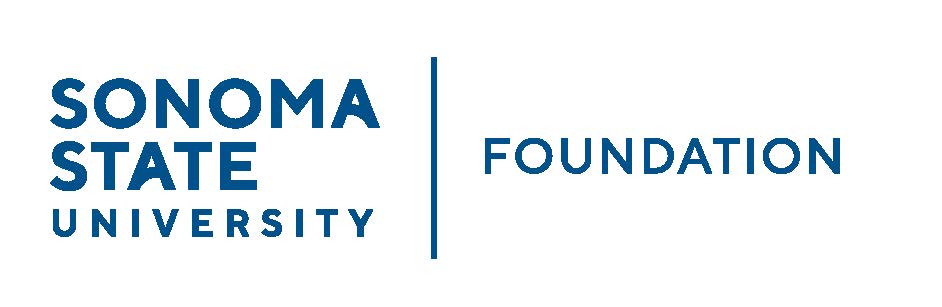 INVESTMENT COMMITTEE AGENDASSU Foundation Investment Committee Agenda				Monday February 13, 2023						 2:30-4:30p.m.Salazar 2043B OR Video/Teleconference via Zoom(for dial-in instructions please email bishopk@sonoma.edu)	   	      		      			             Members:		Brent Thomas (Chair), Ian Hannah, Mario A. Perez, 		Amanda Visser, Monir Ahmed, Tom Gillespie, 		Terry Atkinson, Mike Sullivan, Doug Jordan Committee Staff:	Kyle Bishop-Gabriel, River Christina CullenGuests:		Todd Au, Tony Parmisano, Drew Aviles, Kyle O’Keefe – 	Graystone ConsultingOPENING COMMENTS  APPROVAL OF THE MINUTES11.2.22 Meeting MinutesGRAYSTONE – POOLED ENDOWMENT INVESTMENTSQuarterly Update Committee approval of illiquid fundsSuggested IPS revisionsNew Private Equity – Secondaries fundGALBREATH ENDOWMENT INVESTMENTS QUARTERLY REPORTOPEN ITEMS  